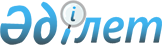 О признании утратившим силу совместного решения председателя Комитета по стандартизации, метрологии и сертификации Министерства энергетики, индустрии и торговли Республики Казахстан от 3 апреля 1998 года и вице-министра сельского хозяйства Республики Казахстан от 31 марта 1998 года по вопросу выдачи ассортиментных номеров продукции и порядковых учетных номеров предприятиям-производителям консервной продукцииСовместный приказ Заместителя Премьер-Министра Республики Казахстан - Министр индустрии и новых технологий Республики Казахстан от 23 ноября 2012 года № 418 и Министра сельского хозяйства Республики Казахстан от 29 ноября 2012 года № 5-3/605

      В соответствии с пунктом 1 статьи 43-1 Закона Республики Казахстан «О нормативных правовых актах» ПРИКАЗЫВАЕМ:



      1. Признать утратившим силу совместное решение председателя Комитета по стандартизации, метрологии и сертификации Министерства энергетики, индустрии и торговли Республики Казахстан от 3 апреля 1998 года и вице-министра сельского хозяйства Республики Казахстан от 31 марта 1998 года по вопросу выдачи ассортиментных номеров продукции и порядковых учетных номеров предприятиям-производителям консервной продукции (зарегистрированный в Реестре государственной регистрации нормативных правовых актов за № 513).



      2. Комитету технического регулирования и метрологии Министерства индустрии и новых технологий Республики Казахстан (Сатбаев Р.А.) направить копию настоящего приказа в Министерство юстиции Республики Казахстан и обеспечить его официальное опубликование в средствах массовой информации.



      3. Настоящий приказ вводится в действие со дня подписания.
					© 2012. РГП на ПХВ «Институт законодательства и правовой информации Республики Казахстан» Министерства юстиции Республики Казахстан
				Заместитель Премьер-Министра

Республики Казахстан -

Министр индустрии и новых технологий Республики КазахстанМинистр сельского хозяйства

Республики Казахстан_______________ А. Исекешев_______________ А. Мамытбеков